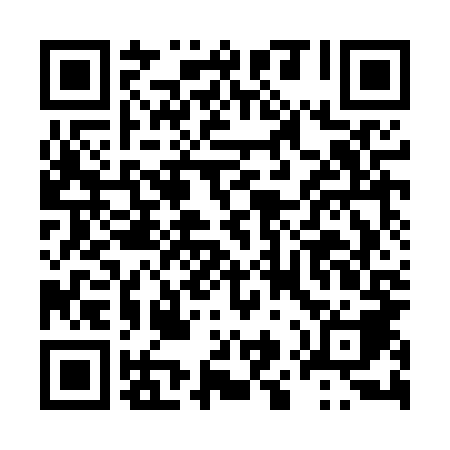 Ramadan times for Nadstawem, PolandMon 11 Mar 2024 - Wed 10 Apr 2024High Latitude Method: Angle Based RulePrayer Calculation Method: Muslim World LeagueAsar Calculation Method: HanafiPrayer times provided by https://www.salahtimes.comDateDayFajrSuhurSunriseDhuhrAsrIftarMaghribIsha11Mon4:224:226:1412:013:545:505:507:3512Tue4:194:196:1112:013:555:515:517:3713Wed4:174:176:0912:013:575:535:537:3914Thu4:144:146:0712:003:585:555:557:4115Fri4:124:126:0512:004:005:565:567:4216Sat4:094:096:0212:004:015:585:587:4417Sun4:074:076:0011:594:026:006:007:4618Mon4:044:045:5811:594:046:026:027:4819Tue4:024:025:5511:594:056:036:037:5020Wed3:593:595:5311:594:066:056:057:5221Thu3:563:565:5111:584:086:076:077:5422Fri3:543:545:4811:584:096:086:087:5623Sat3:513:515:4611:584:106:106:107:5824Sun3:483:485:4411:574:126:126:128:0025Mon3:463:465:4211:574:136:136:138:0226Tue3:433:435:3911:574:146:156:158:0427Wed3:403:405:3711:564:166:176:178:0628Thu3:383:385:3511:564:176:196:198:0929Fri3:353:355:3211:564:186:206:208:1130Sat3:323:325:3011:564:196:226:228:1331Sun4:294:296:2812:555:217:247:249:151Mon4:264:266:2612:555:227:257:259:172Tue4:244:246:2312:555:237:277:279:193Wed4:214:216:2112:545:247:297:299:224Thu4:184:186:1912:545:267:307:309:245Fri4:154:156:1712:545:277:327:329:266Sat4:124:126:1412:535:287:347:349:287Sun4:094:096:1212:535:297:357:359:318Mon4:064:066:1012:535:307:377:379:339Tue4:034:036:0812:535:327:397:399:3510Wed4:004:006:0512:525:337:407:409:38